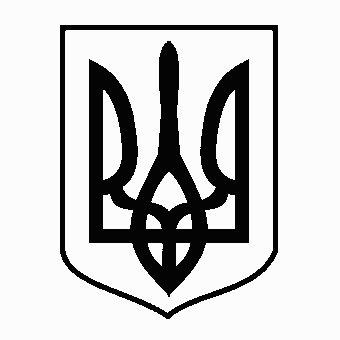                                          У К Р А Ї Н А                Жовківська міська радаЛьвівського району Львівської області 15-та чергова сесія VIII-го демократичного скликанняРІШЕННЯВід 05.10.2021 року         № 168                                                     м. ЖовкваПро передачу майна Комунальному некомерційному підприємству «Жовківська лікарня» Жовківської міської ради Львівського району Львівської області        Розглянувши лист КНП «Жовківська лікарня» від 04.09.2021 року №1580/01-10,            з метою забезпечення ефективного використання комунального майна,  враховуючи висновок постійної комісії з питань  комунального майна та господарства, приватизації, житлового господарства, транспорту, будівництва, благоустрою та енергозбереження, керуючись ст.ст. 26, 60 Закону України «Про місцеве самоврядування в Україні»,  Жовківська міська радаВ И Р І Ш И Л А:1. Передати в оперативне управління  на баланс КНП « Жовківська лікарня» для поповнення статутного капіталу рентгенографічну систему REDspeed fit виробництва компанії SHIMADZU CORPORATION (ЯПОНІЯ) вартістю 2670093,46  (два мільйони шістсот сімдесят тисяч дев’яносто три гривні 46 копійок).2. Директору Комунального некомерційного підприємства «Жовківська лікарня» Жовківської міської ради Львівського району Львівської області забезпечити в установленому порядку прийняття на баланс майна, зазначеного у п.1 цього рішення.     3. Визнати таким, що втратило чинність рішення сесії Жовківської міської ради від 24.12.2020 року  №63 « Про надання рентгенографічної системи REDspeed fit в користування КНП «Жовківська ЦРЛ».      4. Контроль за виконанням рішення покласти на постійну комісію з питань  комунального майна та господарства, приватизації, житлового господарства, транспорту, будівництва, благоустрою та енергозбереження (Мариняк І.Г.)           Міський голова                                                                Олег ВОЛЬСЬКИЙ 